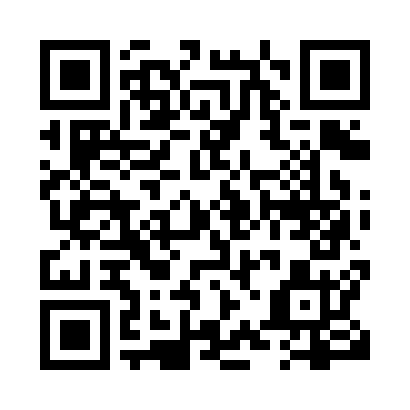 Prayer times for Tomstown, Ontario, CanadaWed 1 May 2024 - Fri 31 May 2024High Latitude Method: Angle Based RulePrayer Calculation Method: Islamic Society of North AmericaAsar Calculation Method: HanafiPrayer times provided by https://www.salahtimes.comDateDayFajrSunriseDhuhrAsrMaghribIsha1Wed4:186:001:166:198:3210:152Thu4:165:591:166:208:3410:173Fri4:145:571:166:218:3510:194Sat4:115:561:166:228:3710:215Sun4:095:541:166:238:3810:246Mon4:075:531:166:248:3910:267Tue4:055:511:166:248:4110:288Wed4:025:501:156:258:4210:309Thu4:005:481:156:268:4310:3210Fri3:585:471:156:278:4510:3411Sat3:565:451:156:288:4610:3612Sun3:545:441:156:288:4710:3813Mon3:525:431:156:298:4910:4014Tue3:495:411:156:308:5010:4215Wed3:475:401:156:318:5110:4516Thu3:455:391:156:318:5210:4717Fri3:435:381:156:328:5410:4918Sat3:415:371:156:338:5510:5119Sun3:395:351:166:348:5610:5320Mon3:375:341:166:348:5710:5521Tue3:365:331:166:358:5910:5722Wed3:345:321:166:369:0010:5923Thu3:325:311:166:369:0111:0124Fri3:305:301:166:379:0211:0325Sat3:285:291:166:389:0311:0526Sun3:275:291:166:389:0411:0727Mon3:255:281:166:399:0511:0828Tue3:235:271:166:409:0611:1029Wed3:225:261:176:409:0711:1230Thu3:215:261:176:419:0811:1331Fri3:215:251:176:429:0911:13